GRAFICUL DE DESFASURARE A SEDINTELOR DE INFORMARE A PARINTILOR COPIILOR DIN GRUPELE MARI PRIVIND INSCRIEREA IN INVATAMANTUL PRIMAR PENTRU ANUL SCOLAR 2020-2021        Director,                                                                                                                                         Prof.Nicu Reluta                                                                                         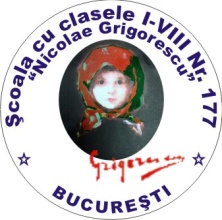   NR.Unitatea de învățământGrupaData/Ora/LocatiaScoala Gimnaziala “Nicolae Grigorescu”Mare 127.02.2020 ORA 17:00 / HRISOVULUI NR.24Scoala Gimnaziala “Nicolae Grigorescu”Mare 227.02.2020 ORA 12:00 / CORALILOR NR.1